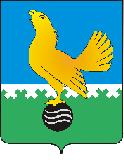 МУНИЦИПАЛЬНОЕ ОБРАЗОВАНИЕгородской округ Пыть-ЯхХанты-Мансийского автономного округа-ЮгрыАДМИНИСТРАЦИЯ ГОРОДАП О С Т А Н О В Л Е Н И ЕОт 13.04.2023									№ 110-паО внесении изменений впостановление администрациигорода от 20.03.2017 № 62-па«О комиссии в сферепрофилактики правонарушенийв городе Пыть-Яхе»(в ред. от 02.04.2018 № 53-па,от 09.10.2018 № 319-па, от 19.11.2019 № 461-па, от 16.03.2020 № 89-па,от 21.10.2020 № 447-па,от 27.05.2021 № 215-па,от 06.06.2022 № 223-па,от 24.08.2022 № 380-па)В соответствии с Федеральным законом от 23.06.2016 № 182-ФЗ «Об основах системы профилактики правонарушений в Российской Федерации», постановлением Губернатора Ханты-Мансийского автономного округа – Югры от 08.05.2007 № 77 «О Комиссии по профилактике правонарушений Ханты-Мансийского автономного округа - Югры», внести в постановление администрации города от 20.03.2017 № 62-па «О комиссии в сфере профилактики правонарушений в городе Пыть-Яхе» следующие изменения:В приложении № 1 к постановлению:1.1. В пункте 1.1 раздела 1 слова «координации деятельности субъектов в указанной сфере и лиц, участвующих в профилактике правонарушений» заменить словами «координации деятельности в указанной сфере».1.2. Пункт 1.3 раздела 1 -исключить.1.3. В пункте 2.1 раздела 2 слова «определенным частью 1 статьи 6 Федерального закона» заменить словами «определенным пунктами 1 - 6, 10, 11, 16 части 1 статьи 6 Федерального закона».1.4. В пункте 4.6 раздела 4 слова «в установленном порядке» -исключить.1.5. Пункт 4.9 раздела 4 изложить в следующей редакции: «4.9. Вносить предложения об изменении состава Комиссии, изменении и дополнении настоящего Положения.».1.6. В пункте 5.2 раздела 5 слова «возглавляет ее заседания» заменить словами «председательствует на ее заседаниях».1.7. Пункт 5.3 раздела 5 изложить в следующей редакции:«5.3. Секретарь Комиссии:».1.8. В пункте 5.5 раздела 5 слова «от установленного числа членов Комиссии» заменить словами «от установленного состава Комиссии».1.9. В пункте 5.9 раздела 5 слова «(заместителя председателя, ведущего заседание по поручению председателя)» -исключить.2. Приложение № 2 к постановлению изложить в новой редакции согласно приложению. 3. Отделу по внутренней политике, связям с общественными организациями и СМИ управления по внутренней политике (Ю.А. Рыжих) опубликовать постановление в печатном средстве массовой информации «Официальный вестник» и дополнительно направить для размещения в сетевом издании в информационно-телекоммуникационной сети «Интернет» - pyt-yahinform.ru.4. Отделу по обеспечению информационной безопасности                                      (А.А. Мерзляков) разместить постановление на официальном сайте администрации города в сети Интернет.5. Настоящее постановление вступает в силу после его официального опубликования.6. Контроль за выполнением постановления оставляю за собой.Глава города Пыть-Яха                                                              А.Н. МорозовПриложение к постановлению администрациигорода Пыть-Яха  от 13.04.2023 № 110-паСоставкомиссии в сфере профилактики правонарушений в городе Пыть-Яхеглава города Пыть-Яха, председатель комиссииглава города Пыть-Яха, председатель комиссиипервый заместитель главы города Пыть-Яха, заместитель председателя комиссиипервый заместитель главы города Пыть-Яха, заместитель председателя комиссииначальник отдела Министерства внутренних дел Российской Федерации по городу Пыть-Ях (по согласованию), заместитель председателя комиссииначальник отдела Министерства внутренних дел Российской Федерации по городу Пыть-Ях (по согласованию), заместитель председателя комиссииглавный специалист отдела по работе с комиссиями и Советом по противодействию коррупции управления по внутренней политике администрации города, секретарь комиссииглавный специалист отдела по работе с комиссиями и Советом по противодействию коррупции управления по внутренней политике администрации города, секретарь комиссииЧлены комиссии:Члены комиссии:Члены комиссии:заместитель главы города Пыть-Яха (направление деятельности – социальные вопросы)Депутат Думы города Пыть-Яха (по согласованию)Депутат Думы города Пыть-Яха (по согласованию)начальник управления по внутренней  политике администрации городаначальник управления по культуре и спорту администрации города начальник отдела по работе с комиссиями и Советом по противодействию коррупции управления по внутренней политике администрации городаначальник отдела по внутренней политике, связям с общественными организациями и СМИ управления по внутренней политике администрации городаначальник управления по образованию администрации городаКомандир народной дружины города Пыть-Яханачальник Пыть-Яхского отдела вневедомственной охраны - филиала Федерального государственного казенного учреждения «Управление вневедомственной охраны войск национальной гвардии Российской Федерации по Ханты-Мансийскому автономному округу-Югре» (по согласованию)заместитель начальника полиции по охране общественного порядка отдела Министерства внутренних дел Российской Федерации по городу Пыть-Ях (по согласованию)начальник филиала по г. Пыть-Яху Федерального казенного учреждения «Уголовно-исполнительная инспекция Управления Федеральной службы исполнения наказаний по Ханты-Мансийскому автономному округу-Югре» (по согласованию)начальник Управления социальной защиты населения, опеки и попечительства по городу Пыть-Яху Департамента социального развития Ханты-Мансийского автономного округа-Югры (по согласованию) заместитель главного врача по поликлиническому разделу работы Бюджетного учреждения Ханты-Мансийского автономного округа-Югры «Пыть-Яхская окружная клиническая больница» (по согласованию)начальник отдела надзорной деятельности и профилактической работы (по гг. Пыть-Ях, Нефтеюганск и Нефтеюганскому району) управления надзорной деятельности и профилактической работы Главного управления МЧС России по Ханты-Мансийскому автономному округу — Югре (по согласованию)директор казенного учреждения Ханты-Мансийского автономного округа-Югры «Пыть-Яхский центр занятости населения»  (по согласованию)заместитель председателя Общественного совета города Пыть-Яха (по согласованию)